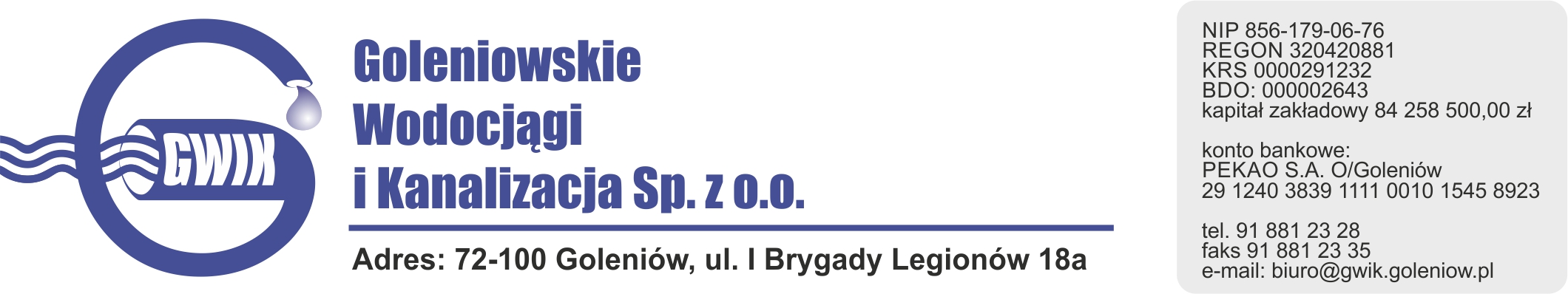 										 Goleniów 13.11.2020OGŁOSZENIE O PRZERWIE W DOSTAWIE WODYGoleniowskie Wodociągi i Kanalizacja Spółka z o.o. w Goleniowie informuje, że w związku z pracami na przyłączu wodociągowym do budynku nr 9a-b przy ul. Armii Krajowej  w Goleniów w dniu:16.11.2020 (poniedziałek) zostanie wstrzymana dostawa wody do odbiorców w ulicy:Armii Krajowej 5a, 5b, 6a, 6b, 9a, 9b, 10a, 10bPlanowane godziny wstrzymania dostawy wody od 900  do 1130  Godziny w/w prac mogą ulec zmianie.Przepraszamy za powyższe niedogodności.